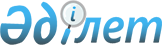 О внесении изменений в постановление акимата города Усть-Каменогорска от 07 февраля 2023 года № 460 "Об утверждении Положения о государственном учреждении "Отдел внутренней политики города Усть-Каменогорска"Постановление акимата города Усть-Каменогорска Восточно-Казахстанской области от 22 января 2024 года № 245
      Акимат города Усть-Каменогорска ПОСТАНОВЛЯЕТ:
      1. Внести в постановление акимата города Усть-Каменогорска от 07 февраля 2023 года № 460 "Об утверждении Положения о государственном учреждении "Отдел внутренней политики города Усть-Каменогорска" следующие изменения:
      в Положении о государственном учреждении "Отдел внутренней политики города Усть-Каменогорска", утвержденном указанным постановлением:
      в пункт 1 внесено изменение на государственном языке, текст на русском языке не изменяется;
      абзац третий подпункта 2) пункта 14 внесено изменение на государственном языке, текст на русском языке не изменяется.
      2. Контроль за исполнением настоящего постановления возложить на курирующего заместителя акима города Усть-Каменогорска.
      3. Настоящее постановление вводится в действие по истечении десяти календарных дней после дня его первого официального опубликования.
					© 2012. РГП на ПХВ «Институт законодательства и правовой информации Республики Казахстан» Министерства юстиции Республики Казахстан
				
      Аким города Усть-Каменогорска 

Ж. Омар
